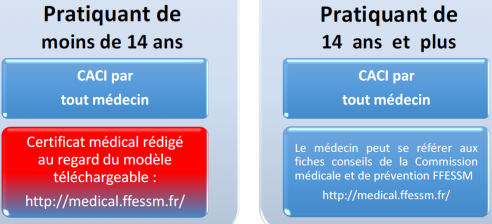 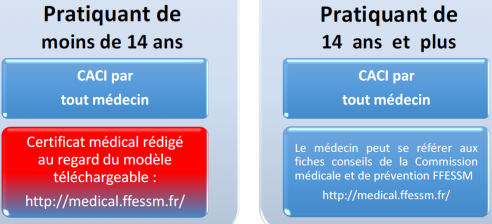 		En vous inscrivant à Marcq Plongée, vous vous engagez à respecter :le règlement intérieur de Marcq Plongée (fourni sur demande) ;Le règlement de la Piscine (voir affichage dans le hall de la piscine).		Les membres  du  Comité  Directeur  sont à  votre disposition pour vous fournir les renseignements complémentaires souhaités.Je, soussigné(e), ………………………………………………, demande mon adhésionau Club de Marcq Plongée pour la saison 2019/2020 :	 en Plongée Technique	 en ApnéeFait le  _  _ / _  _ / 20 _ _   à …………………………….SIGNATURE de l'adhérent		SIGNATURE de l'un des										PARENTS / TUTEUR LEGAL  (-18 ans)